Электронный выпуск новостей о текущих конкурсах российских фондов и программ(7) 2016СОДЕРЖАНИЕ:Минобрнауки России. Конкурсный отбор научных проектов, выполняемых научными коллективами лабораторий, научных центров вузов на 2017-2019 годы	3РФФИ. Конкурс 2017 года проектов по подготовке информационных материалов по результатам исследований, выполненных при поддержке РФФИ	4РФФИ. Конкурс 2017 года проектов фундаментальных научных исследований, проводимый совместно РФФИ и Академией наук Абхазии	5РФФИ. Конкурс 2017 года проектов фундаментальных научных исследований, выполняемых совместно коллективами молодых ученых из России и Беларуси	7РФФИ. Конкурс 2017 года проектов фундаментальных научных исследований, проводимый совместно РФФИ и Национальным институтом онкологии США	8РФФИ. Конкурс 2017 года проектов фундаментальных научных исследований, проводимый совместно РФФИ и Национальными институтами здоровья США	10Третий открытый конкурс по предоставлению грантов некоммерческим неправительственным организациям	12XIII конкурс Национальной экологической премии имени В.И. Вернадского	13Конкурс на присуждение Международной премии имени Николая Рериха в 2016 году	14Всероссийский конкурс 2016 года на лучшее произведение для детей и юношества «Книгуру» (седьмой сезон)	16Международные стипендиальные программы и гранты.	161. Гранты 2017-2018 гг для стажировок в университетах и внеуниверситетских научных центрах Германии по программе "Иммануил Кант"	162. Гранты 2017-2018 гг для стажировок в университетах и внеуниверситетских научных центрах Германии по программе "Михаил Ломоносов"	18Минобрнауки России. Конкурсный отбор научных проектов, выполняемых научными коллективами лабораторий, научных центров вузов на 2017-2019 годыДепартамент науки и технологий Минобрнауки России информирует, что в рамках реализации научных мероприятий по государственному заданию во второй декаде июля 2016 года предусматривается проведение конкурсного отбора научных проектов, выполняемых научными коллективами лабораторий, научных центров вузов на 2017-2019 годы.В настоящий момент на сайте http://госзадание.рф/  опубликован проект положения данного конкурса: http://госзадание.рф/news/more/newsId/144 . Объявление о проведении конкурсного отбора и утвержденное Положение будут размещены в информационной системах госзадание.рф и госзадание.рф/2016 позднее. Доступ в информационную систему госзадание.рф/2016 для заполнения соответствующих электронных форм будет предоставлен после 22 июля 2016 года.В рамках конкурсного отбора предполагается поддержка:научных проектов фундаментального характера, направленных на получение значимых для развития учреждения и научного структурного подразделения (лаборатории) в будущем результатов и выполняемых под руководством ведущих ученых вузов. Основным критерием конкурсного отбора станет количество, качество и востребованность научных публикаций в базах данных Web of Science, Scopus. Дополнительно в конкурсном отборе будут учитываться партнерства с ведущими российскими и зарубежными университетами и научными организациями, международными научными центрами в рамках выполнения научного проекта, а также использование крупных научных установок при его выполнении;научных проектов прикладного характера совместно с организацией-партнером на базе вузов, в том числе с возможностью создания структурных подразделений в вузе, определенных соглашением о реализации совместного проекта, заключаемого с вузом после проведения конкурсного отбора. Для данных проектов устанавливается минимальный объем софинансирования со стороны организации – партнера в размере не менее 50% от объема субсидии за весь период реализации проекта. Организацией-партнером может выступать предприятие или организация, включая предприятие оборонно-промышленного комплекса, инвестирующая средства в развитие науки и использующие ее результат;научных проектов прикладного характера, направленных на практическое применение результатов фундаментальных и поисковых исследований, полученных в рамках грантов крупных фондов поддержки научной (научно-технической) деятельности, грантов Правительства Российской Федерации.Основными критериями конкурсного отбора научных проектов прикладного характера станет количество, качество и востребованность патентов, объем сделок в области коммерциализации технологий и компетенций.В состав научного коллектива, формируемого вузами для участия в конкурсном отборе, включаются преимущественно штатные научные работники данного вуза, а также аспиранты и студенты, обучающиеся в данном вузе. Участие профессорско-преподавательского состава в научных проектах допускается. При этом доля рабочего времени данной категории по основному месту работу должна быть пропорционально уменьшена доле рабочего времени в научном проекте.Для оформления заявок проектов на конкурсный отбор будет использоваться информационная система « госзадание.рф ». Заявки будут приниматься до 10 сентября 2016 г. включительно.Срок окончания приема заявок:   10 сентября 2016 г. Более подробная информация на сайте http://госзадание.рф/ Контактное лицо по данному конкурсу от РГПУ им. А. И. Герцена -Васильева Мария Сергеевна +7 (812) 571-5540, доб. 36-34 E-mail: maria.vasilieva@bk.ru;РФФИ. Конкурс 2017 года проектов по подготовке информационных материалов по результатам исследований, выполненных при поддержке РФФИРоссийский фонд фундаментальных исследований (РФФИ, Фонд) объявляет о проведении Конкурса 2017 года проектов по подготовке информационных материалов по результатам научных проектов, выполненных при поддержке Фонда.Задача Конкурса – информировать широкую научную общественность о результатах фундаментальных научных исследований, выполненных при поддержке Фонда, способствовать распространению научных знаний в доступной неспециалистам популярной форме.На Конкурс могут быть представлены научно-популярные материалы, в которых отражены результаты исследований, выполненных при поддержке Фонда, в форме: статей и тематических статей по следующим областям знаний:(01) математика, механика и информатика;(02) физика и астрономия;(03) химия и науки о материалах;(04) биология и медицинские науки;(05) науки о Земле;(06) естественнонаучные методы исследований в гуманитарных науках;(07) инфокоммуникационные технологии и вычислительные системы;(08) фундаментальные основы инженерных наук.В Конкурсе могут участвовать только оригинальные Материалы на русском языке, не публиковавшиеся ранее в СМИ или в сети Интернет ни в России, ни за рубежом. Материалы должны быть законченным авторским трудом, не требующим редактуры, корректуры, обработки и других действий по их изменению. Материал должен быть доступен для понимания неспециалистами в указанных выше областях знаний: результаты исследований должны быть представлены в понятных (увлекательных) формах, изложены доступным языком и содержать указание на поддержку Фондом проектов, по результатам которых подготовлен Материал.Подробные требования к Материалам описаны в Разделе 2 объявления на сайте РФФИ (http://www.rfbr.ru/rffi/ru/contests_announcement/o_1957201 ).Внимание: Подача Материала на Конкурс означает согласие авторов на размещение Материала на сайте и в иных публичных средствах информации, используемых Фондом, редактирование Материалов и отказ от их опубликования в СМИ, сети Интернет и сборниках до опубликования их Фондом (не более, чем в течение 2 лет), если по результатам Конкурса авторы получат грант Фонда.Заявки на участие Материалов в Конкурсе подаются в электронной форме через информационную систему Фонда (КИАС РФФИ) и затем в печатной форме в порядке, установленном Разделом 3 объявления на сайте РФФИ.Прием заявок в КИАС РФФИ на Конкурс: с 01 августа 2016 г. до 15 октября 2016 г. (до 17:00 по московскому времени) включительно.Подведение итогов Конкурса - в I квартале 2017 года, финансирование проектов - в 2017 году.Материал может быть представлен физическим лицом (автором) или коллективом физических лиц (соавторов). Участвовать в Конкурсе могут только граждане России.Заявка от имени коллектива физических лиц подается одним из членов коллектива, получившим полномочия от остальных членов коллектива.Срок окончания приема заявок  15 октября 2016 года.Более подробная информация на сайте РФФИ  http://www.rfbr.ru по адресу  http://www.rfbr.ru/rffi/ru/contests_announcement/o_1957201РФФИ. Конкурс 2017 года проектов фундаментальных научных исследований, проводимый совместно РФФИ и Академией наук АбхазииРоссийский фонд фундаментальных исследований РФФИ, Фонд) и Академия наук Абхазии (АНА) в соответствии с Соглашением о сотрудничестве между Российским фондом фундаментальных исследований и Академией наук Абхазии от 12 августа 2010 года объявляют Конкурс 2017 года проектов фундаментальных научных исследований.Код Конкурса – «Абх_а».Задача Конкурса – развитие международного сотрудничества в области фундаментальных научных исследований, финансовая поддержка проектов фундаментальных научных исследований, осуществляемых совместно учёными из России и Абхазии.На Конкурс могут быть представлены проекты фундаментальных научных исследований, согласованно выполняемые физическими лицами из России и Абхазии по следующим областям знаний:(01) математика, механика и информатика;(02) физика и астрономия;(03) химия и науки о материалах;(04) биология и медицинские науки;(05) науки о Земле;(06) естественнонаучные методы исследований в гуманитарных науках;(07) инфокоммуникационные технологии и вычислительные системы;(08) фундаментальные основы инженерных наук.Срок выполнения Проекта, представляемого на Конкурс, – 2 года.Физические лица – российские участники и абхазские участники, согласовывают между собой содержание исследований и название Проекта и подают Проект на Конкурс: российские участники Конкурса в Фонд, абхазские – в АНА.Название Проекта должно быть одинаковым в Заявках российских и абхазских участников Конкурса.Заявка на участие Проекта в Конкурсе оформляется в информационной системе Фонда (КИАС РФФИ) и затем представляется в Фонд в печатной форме. Порядок оформления и представления Заявки установлен разделом 2 объявления на сайте РФФИ.Оформление заявок на участие проектов в Конкурсе в КИАС РФФИ проходит с 05 июля 2016 года до 17 часов 00 минут московского времени 22 сентября 2016 года.Печатный экземпляр Заявки со всеми обязательными приложениями должен быть представлен в Фонд до 17 часов 00 минут московского времени 04 октября 2016 года.Подведение итогов Конкурса – 4 квартал 2016 года.По итогам Конкурса Фонд выделяет грант на проведение работ по Проекту только в 2017 году.Размер гранта на выполнение Проекта - до 700 000 рублей.Решение о предоставлении гранта на следующий (второй) год выполнения Проекта Фонд будет принимать по результатам экспертизы отчёта о выполнении работ по Проекту в истекшем году.Внимание: Фонд предоставляет грант на выполнение проекта только российским участникам.Условия использования гранта определяются «Перечнем допускаемых расходов гранта, выделяемого победителям конкурса проектов фундаментальных научных исследований» Проект может быть представлен на Конкурс физическим лицом или физическими лицами, объединившимися в коллектив численностью не более 10 человек. В состав коллектива физических лиц могут входить научные работники, аспиранты, студенты и работники сферы научного обслуживания.Членами коллектива могут быть граждане России и граждане других стран, имеющие вид на жительство в России, работающие в российской организации. Лица, имеющие вид на жительство в России, должны состоять на учёте в налоговых органах и Пенсионном фонде России.При формировании коллектива следует учитывать, что при выполнении работ по Проекту, в случае его поддержки Фондом, изменения в составе коллектива не производятся в течение срока, на который предоставлен грант (в течение года).Получателями гранта Фонда являются все физические лица, указанные в Заявке на участие Проекта в Конкурсе.Срок окончания приема заявок:  22 сентября 2016 года;  Более подробная информация на сайте РФФИ  http://www.rfbr.ru    по адресу http://www.rfbr.ru/rffi/ru/international_announcement/o_1956597РФФИ. Конкурс 2017 года проектов фундаментальных научных исследований, выполняемых совместно коллективами молодых ученых из России и БеларусиРоссийский фонд фундаментальных исследований (РФФИ, Фонд) и Белорусский республиканский фонд фундаментальных исследований (БРФФИ) объявляют о проведении конкурса 2017 года проектов фундаментальных научных исследований, выполняемых совместно коллективами молодых ученых из Российской Федерации и Республики Беларусь.Код Конкурса – Бел_мол_а Задача Конкурса – привлечение молодых ученых Российской Федерации и Республики Беларусь для выполнения совместных проектов фундаментальных научных исследований, создание дополнительных стимулов для научного творчества молодых ученых и повышения качества подготовки научных кадров. На Конкурс могут быть представлены проекты фундаментальных научных исследований, согласованно выполняемые физическими лицами из России и Республики Беларусь, по следующим областям знаний: (01) математика, механика и информатика; (02) физика и астрономия; (03) химия и науки о материалах; (04) биология и медицинские науки; (05) науки о Земле; (06) естественнонаучные методы исследований в гуманитарных науках; (07) инфокоммуникационные технологии и вычислительные системы; (08) фундаментальные основы инженерных наук. Срок выполнения Проекта, представляемого на Конкурс – 2 года. Физические лица – российские участники и белорусские участники, согласовывают между собой содержание исследований и название Проекта и подают Проект на Конкурс: российские участники Конкурса в Фонд, белорусские – в БРФФИ. Название Проекта должно быть одинаковым в Заявках российских и белорусских участников Конкурса. Заявка на участие Проекта в Конкурсе оформляется в информационной системе Фонда (КИАС РФФИ) и затем представляется в Фонд в печатной форме. Порядок оформления и представления Заявки установлен разделом 2 объявления на сайте РФФИ. Оформление заявок на участие проектов в Конкурсе в КИАС РФФИ проходит с 18 июля 2016 года до 17 часов 00 минут московского времени 30 сентября 2016 года. Печатный экземпляр Заявки со всеми обязательными приложениями должен быть представлен в Фонд до 17 часов 00 минут московского времени 17 октября 2016 года. Подведение итогов Конкурса – 2 квартал 2017 года. Размер гранта на выполнение Проектов - до 700 000 рублей. По итогам Конкурса Фонд выделяет грант на проведение работ по Проекту в течение одного года (2017-2018 г.г.). Решение о предоставлении гранта на следующий (второй) год выполнения Проекта Фонд будет принимать по результатам экспертизы отчёта о выполнении работ по Проекту в истекшем году. Условия использования гранта определяются «Перечнем допускаемых расходов гранта, выделяемого победителям конкурса проектов фундаментальных научных исследований». Участниками Конкурса могут быть физические лица – граждане Российской Федерации, возраст которых не превышает 35 лет на 1 января 2017 года. Проект может быть представлен на Конкурс физическим лицом или физическими лицами, объединившимися в коллектив численностью не более пяти человек. В состав коллектива физических лиц могут входить научные работники, аспиранты, студенты и работники сферы научного обслуживания. При формировании коллектива следует учитывать, что при выполнении работ по Проекту, в случае его поддержки Фондом, изменения в составе коллектива не производятся в течение срока, на который предоставлен грант (в течение года). Внимание: Получателями гранта Фонда являются все физические лица, указанные в Заявке на участие Проекта в Конкурсе. Срок окончания приема заявок:  30 сентября 2016 года;  Более подробная информация на сайте РФФИ  http://www.rfbr.ru    по адресу http://www.rfbr.ru/rffi/ru/international_announcement/o_1956600РФФИ. Конкурс 2017 года проектов фундаментальных научных исследований, проводимый совместно РФФИ и Национальным институтом онкологии СШАРоссийский фонд фундаментальных исследований (РФФИ, Фонд) и Национальный институт онкологии США (НИО) в соответствии с Меморандумом о взаимопонимании по научному сотрудничеству между Российским фондом фундаментальных исследований и Национальным институтом онкологии США от 7 октября 2015 года, объявляют Конкурс 2017 года проектов фундаментальных научных исследований.Код Конкурса – «ОНКО_а».Задача Конкурса – развитие международного сотрудничества в области фундаментальных научных исследований, финансовая поддержка проектов фундаментальных научных исследований, осуществляемых совместно учеными из России и США.На Конкурс могут быть представлены проекты фундаментальных научных исследований, согласованно выполняемые физическими лицами из России и США, (по области знания (04) «Биология и медицинские науки» Классификатора РФФИ), по следующим направлениям:Биология рака (Cancer Biology)Профилактика и ранняя диагностика рака (Cancer Prevention and Early Detection)Диагностика и лечение рака (Cancer Diagnosis and Treatment)Физико-химические и инженерные подходы в онкологии (Physical and Chemical Sciences and Engineering in Cancer)Радиационная эпидемиология (Radiation Epidemiology)Срок выполнения Проекта, представляемого на Конкурс, – 3 года.Физические лица – российские участники и американские участники, согласовывают между собой содержание исследований и название Проекта и подают Проект на Конкурс: российские участники Конкурса в Фонд, американские – в НИО.Название Проекта на английском языке в Заявках российских и американских участников Конкурса должно быть одинаковым.Заявка на участие Проекта в Конкурсе оформляется в информационной системе Фонда (КИАС РФФИ) и затем представляется в Фонд в печатной форме. Порядок оформления и представления Заявки установлен разделом 2 объявления на сайте РФФИ (http://www.rfbr.ru/rffi/ru/international_announcement/o_1956965 ).Оформление заявок на участие Проектов в Конкурсе в КИАС РФФИ проходит с 18 июля 2016 года до 17 часов 00 минут московского времени 17 октября 2016 года.Печатный экземпляр Заявки со всеми обязательными приложениями должен быть представлен в Фонд до 17 часов 00 минут московского времени 28 октября 2016 года.Подведение итогов Конкурса - 1 квартал 2017 года.По итогам Конкурса Фонд выделяет грант на проведение работ по Проекту только в 2017 году.Размер гранта на выполнение Проекта – до 6 000 000 рублей.Решение о предоставлении гранта на каждый следующий (2018, 2019) год выполнения Проекта Фонд будет принимать по результатам экспертизы отчёта о выполнении работ по Проекту в истекшем году, представленного в соответствии с требованиями раздела 4 объявления на сайте РФФИ.Фонд предоставляет грант на выполнение Проекта только российским участникам.Условия использования гранта определяются «Перечнем допускаемых Российским фондом фундаментальных исследований расходов гранта, выделяемого победителям конкурса проектов фундаментальных научных исследований» , размещенном на сайте РФФИ.Проект может быть представлен на Конкурс физическим лицом или физическими лицами, объединившимися в коллектив численностью не более 10 человек. В состав коллектива физических лиц могут входить научные работники, аспиранты, студенты и работники сферы научного обслуживания.Членами коллектива могут быть граждане России и граждане других стран, имеющие вид на жительство в России, работающие в российской организации. Лица, имеющие вид на жительство в России, должны состоять на учете в налоговых органах и Пенсионном фонде России.При формировании коллектива следует учитывать, что при выполнении работ по Проекту, в случае его поддержки Фондом, изменения в составе коллектива не производятся в течение срока, на который предоставлен грант (в течение года). Срок окончания приема заявок:  17 октября 2016 года;  Более подробная информация на сайте РФФИ  http://www.rfbr.ru    по адресу http://www.rfbr.ru/rffi/ru/international_announcement/o_1956965РФФИ. Конкурс 2017 года проектов фундаментальных научных исследований, проводимый совместно РФФИ и Национальными институтами здоровья СШАРоссийский фонд фундаментальных исследований (РФФИ, Фонд) и Национальные институты здоровья США (НИЗ) в соответствии с Меморандумом о взаимопонимании по научному сотрудничеству между Российским фондом фундаментальных исследований и Национальными институтами здоровья США от 10 марта 2011 года, объявляют Конкурс 2017 года проектов фундаментальных научных исследований «Фундаментальные мультидисциплинарные исследования ВИЧ, направленные на профилактику и лечение ВИЧ/СПИДа и ВИЧ ассоциированных сопутствующих заболеваний».Код Конкурса – «НИЗ_а».Задача Конкурса – развитие международного сотрудничества в области фундаментальных научных исследований, финансовая поддержка проектов фундаментальных научных исследований, осуществляемых совместно учеными из России и США.На Конкурс могут быть представлены проекты фундаментальных научных исследований, согласованно выполняемые физическими лицами из России и США, (по областям знаний (04) «Биология и медицинские науки» и (06) «Естественнонаучные методы исследований в гуманитарных науках» Классификатора РФФИ), по следующим направлениям:1. Исследования, направленные на излечение от ВИЧ/СПИДа, включая исследования резервуаров ВИЧ, латентного состояния и длительного сохранения вируса в организме; скрининг и тестирование новых соединений; разработка и тестирование новых подходов, сочетающих вирусологические, иммунологические и клеточные терапии, а также стратегий для активации латентного вируса (Research toward a cure for HIV/AIDS, including studies on: HIV reservoirs, latency, and persistence; screening and testing of novel compounds; developing and testing novel approaches combining virologic-, immunologic-, and cell-based therapies, as well as strategies to activate latent virus);2. Исследование вакцин против ВИЧ, вакцин в контексте ВИЧ-инфекции, а также вакцин против сопутствующих инфекций в контексте ВИЧ-инфекции (Research on HIV vaccines, vaccines in the context of HIV disease, and vaccines for co-infections in the context of HIV disease);3. Исследования по лечению ВИЧ-инфекции, в том числе по использованию биомаркеров для оценки применения и приверженности к лечению, а также для оценки других последствий ВИЧ инфекции (HIV treatment research, including the utility of biomarkers to assess use, adherence to treatment, and other HIV outcomes);4. Разработка многоцелевых технологий профилактики, в том числе микробицидов, а также оценки их приемлемости, использования и приверженности (Development of multipurpose prevention technologies, including microbicides, and the assessment of their acceptability, use, and adherence);5. Профилактика ВИЧ-инфекции у женщин с высоким риском заражения и у детей, репродуктивное здоровье и беременность у ВИЧ-инфицированных женщин (HIV prevention in high-risk women and children and reproductive health and pregnancy in HIV-infected women);6. Многопрофильные биомедицинские и поведенческие исследования, направленные на повышение охвата тестирования на ВИЧ, получение доступа и удержания в лечении, а также на соблюдение режима лечения, с акцентом на подавление вируса в уязвимых и подвергающихся высокому риску группах населения (Каскад/континуум лечения) (Multidisciplinary biomedical and behavioral research to enhance HIV testing, entry and retention in care, and treatment adherence, with a focus on viral suppression in vulnerable and high-risk populations (“care cascade/continuum”));7. Фундаментальные исследования воспалительных процессов, связанных с ВИЧ-инфекцией (Basic research on inflammatory processes related to HIV infection);8. Молекулярно-биологические и иммунологические исследования ВИЧ-инфекции и связанных с ВИЧ сопутствующих заболеваний, в том числе исследований микробиома (Molecular biology and immunology studies on HIV disease and HIV-related co-morbidities, including microbiome studies);9. Исследования по выявлению и характеристике геномных факторов и генетической вариабельности ВИЧ и хозяина, связанных с защитой от или с риском инфицирования ВИЧ и развития ассоциированных сопутствующих заболеваний (Studies to identify or characterize genomic factors and genetic variability of HIV and the host that are associated with protection from or risk of acquiring HIV infection and associated comorbidities);10. Исследования по ВИЧ-ассоциированным ко-инфекциям и сопутствующим заболеваниям и другим осложнениям, связанным с ВИЧ-инфекцией, и/или последствиями АРВ-терапии, в том числе (Research on HIV-associated coinfections and co-morbidities and other complications related to HIV infection and/or consequences of ARV therapy, including):ВИЧ-ко-инфекции (HIV co-infections);ВИЧ-ассоциированные онкологические заболевания и заболевания печени, а также исследования этиологических агентов этих сопутствующих заболеваний, таких как вирус саркомы Капоши, папилломавирус человека, вирус Эпштейна-Барра, вирусы гепатита В и С в контексте ВИЧ-инфекции (HIV-associated cancers and liver disease, and studies on etiological agents of these co-morbidities, such as KSHV, HPV, EBV or Hepatitis B and C viruses in the context of HIV infection);заболевания сердечно-сосудистой системы, легких, крови и другие неинфекционные и метаболические заболевания и осложнения, связанные с ВИЧ-инфекцией (Cardiovascular, lung, blood, and other non-communicable and metabolic diseases or complications associated with HIV infection);ВИЧ-ассоциированные неврологические и нейро-когнитивные расстройства (HIV-associated neurological and neurocognitive disorders);Нейропсихиатрические и психические нарушения, связанные с ВИЧ-инфекцией, в том числе употребление алкоголя и наркотиков (Neuropsychiatric and mental health complications associated with HIV infection, including alcohol and drug use);патофизиология единичных и множественных сопутствующих заболеваний (Pathophysiology of single and multiple co-morbidities);био-поведенческое пересечение множественных сопутствующих заболеваний (Bio-behavioral intersection of these multi-morbidities), а также11. Интеграция эпидемиологических, социальных и психологических аспектов ВИЧ / СПИДа в РФ и в США в контексте вышеуказанных приоритетов (Integration of epidemiological, social and psychological aspects of HIV/AIDS in Russia and in the United States as they pertain to the above priorities).Физические лица – российские участники и американские участники, согласовывают между собой содержание исследований и название Проекта и подают Проект на Конкурс: российские участники Конкурса в Фонд, американские – в НИЗ.Срок выполнения Проекта, представляемого на Конкурс, – 3 года.Название Проекта на английском языке в Заявках российских и американских участников Конкурса должно быть одинаковым.Заявка на участие Проекта в Конкурсе оформляется в информационной системе Фонда (КИАС РФФИ) и затем представляется в Фонд в печатной форме. Порядок оформления и представления Заявки установлен разделом 2 объявления на сайте РФФИ (http://www.rfbr.ru/rffi/ru/international_announcement/o_1956967 ).Оформление заявок на участие Проектов в Конкурсе в КИАС РФФИ проходит с 13 июля 2016 года до 17 часов 00 минут московского времени 13 сентября 2016 года.Печатный экземпляр Заявки со всеми обязательными приложениями должен быть представлен в Фонд до 17 часов 00 минут московского времени 26 сентября 2016 года.Проекты, заявки на участие которых в Конкурсе поступят в Фонд после указанного срока, не будут допущены к Конкурсу.Подведение итогов Конкурса - 4 квартал 2016 года.По итогам Конкурса Фонд выделяет грант на проведение работ по Проекту только в 2017 году.Размер гранта на выполнение Проекта – до 6 000 000 рублей.Решение о предоставлении гранта на каждый следующий (2018, 2019) год выполнения Проекта Фонд будет принимать по результатам экспертизы отчёта о выполнении работ по Проекту в истекшем году, представленного в соответствии с требованиями раздела 4 объявления на сайте РФФИ.Условия использования гранта определяются «Перечнем допускаемых Российским фондом фундаментальных исследований расходов гранта, выделяемого победителям конкурса проектов фундаментальных научных исследований», размещенном на сайте Фонда.Проект может быть представлен на Конкурс физическим лицом или физическими лицами, объединившимися в коллектив численностью не более 10 человек. В состав коллектива физических лиц могут входить научные работники, аспиранты, студенты и работники сферы научного обслуживания.Членами коллектива могут быть граждане России и граждане других стран, имеющие вид на жительство в России, работающие в российской организации. Лица, имеющие вид на жительство в России, должны состоять на учете в налоговых органах и Пенсионном фонде России.При формировании коллектива следует учитывать, что при выполнении работ по Проекту, в случае его поддержки Фондом, изменения в составе коллектива не производятся в течение срока, на который предоставлен грант (в течение года).Получателями гранта являются все физические лица, указанные в Заявке на участие Проекта в Конкурсе.Срок окончания приема заявок:  13 сентября 2016 года;  Более подробная информация на сайте РФФИ  http://www.rfbr.ru    по адресу http://www.rfbr.ru/rffi/ru/international_announcement/o_1956967Третий открытый конкурс по предоставлению грантов некоммерческим неправительственным организациямВ соответствии с Распоряжением Президента Российской Федерации № 68-рп от 05 апреля 2016 года «Об обеспечении в 2016 году государственной поддержки некоммерческих неправительственных организаций, участвующих в развитии институтов гражданского общества и реализующих социально значимые проекты и проекты в сфере защиты прав и свобод человека и гражданина» грантооператоры Благотворительный фонд поддержки семьи, материнства и детства «Покров», Фонд поддержки гражданской активности в малых городах и сельских территориях «Перспектива», Общероссийская общественная организация «Лига здоровья нации», Общероссийская общественная организация «Российский Союз Молодёжи», Общероссийская общественная организация «Российский союз ректоров», Общероссийская общественная организация «Союз пенсионеров России», Общероссийский общественный фонд «Национальный благотворительный фонд», Общероссийское общественное движение «Гражданское достоинство», Общественная организация «Союз женщин России» объявляют ТРЕТИЙ открытый конкурс по предоставлению грантов некоммерческим неправительственным организациям.Гранты предоставляются для реализации социально значимых проектов по направлениям, указанным в Распоряжении.Операторы «Гражданское достоинство», «Союз пенсионеров России», «Покров» — принимают заявки с 27 июня по 25 августа 2016 года.Операторы «Национальный благотворительный фонд», «Союз женщин России», «Перспектива» — принимают заявки с 4 июля по 1 сентября 2016 года.Операторы «Российский союз ректоров», «Российский Союз Молодежи» и «Лига здоровья нации» — принимают заявки с 11 июля до 8 сентября 2016 года.Конкурсная документация, в том числе требования к участникам, требования к заявке и всех прилагаемых к ней документов, место и время приема заявок, дата объявления итогов конкурса будут размещены на едином информационном портале Общественной палаты Российской Федерации https://grants.oprf.ru/grants2016-3/operators/ , а также сайтах грантооператоров.Объявление конкурса на Портале грантов: https://grants.oprf.ru/grants2016-3/--------------------------------------------------------------------------------------------------------------------XIII конкурс Национальной экологической премии имени В.И. ВернадскогоПо решению Организационного комитета с 5 июня 2016 года начался прием заявок на ХIII конкурс «Национальной экологической премии имени В.И. Вернадского».В 2016 году конкурс проводится в десяти номинациях:Наука для экологииЭнергетика будущегоГлобальная экологияИнновационные экоэффективные технологии в промышленностиЭкологические инициативыЭкология в сельском хозяйстве. ЭкопродукцияОбразование для устойчивого развитияЭкология городаСредства массовой информации и охрана окружающей средыДетско-юношеская национальная экологическая премияЗаявки принимаются до 31 октября 2016 года включительно.К участию в Конкурсе допускаются реализованные проекты, имеющие положительный практический результат и заявленные российскими предприятиями и организациями независимо от организационно-правовой формы, авторские коллективы, представители органов власти, общественные деятели и лица, непосредственно инициировавшие и реализовавшие проекты, программы и акции, направленные на достижение поставленных целей и задач.Обращаем Ваше внимание на то, что к участию в конкурсе не допускаются реферативные, исследовательские работы, а также незавершенные проекты и заявки с намерениями реализации проекта.Заявки направляются в Оргкомитет конкурса по адресу: а/я 111, Москва, 119017. В электронном виде комплект документов направляется по электронной почте: ecoprize@vernadsky.ruПрисланные документы не возвращаются и не рецензируются.Дополнительная информация по участию: 
+7 (495) 953-73-49 Лантратова Людмила ВалерьевнаПодведение итогов Конкурса состоится в конце декабря 2016 г. в Москве.Конкурс «Национальная экологическая премия имени В.И. Вернадского» проводится на благотворительной основе и не предусматривает для участников вступительных и организационных взносов.Срок подачи заявок: до 31 октября 2016 годаПолная информация о конкурсе на сайте Фонда имени Вернадского:http://vernadsky.ru/news/news/?ELEMENT_ID=619Конкурс на присуждение Международной премии имени Николая Рериха в 2016 годуМеждународная премия имени Николая Рериха учреждена в год 300-летия Санкт-Петербурга и с тех пор присуждается ежегодно. Основная цель Премии – выявление высоких образцов служения человека Культуре и Обществу, общественное признание бескорыстного труда тех истинных подвижников, для кого высокое творчество жизни и стремление к Общему Благу стали конкретным и повседневным делом, чья деятельность может стать вдохновляющим примером для молодого поколения, которому предстоит нести ответственность за будущее нашего Отечества и мира в целом.Учредители Международной премии имени Николая Рериха: Санкт-Петербургский государственный университет, Всемирный клуб петербуржцев, Государственный Эрмитаж, Санкт-Петербургский государственный Музей-институт семьи Рерихов, Санкт-Петербургское художественное училище имени Н.К. Рериха и Международный благотворительный фонд «Рериховское наследие» - образовали Оргкомитет Премии, в состав которого вошли представители стран Европы, Азии и Америки. Председатель Оргкомитета Премии – директор Государственного Эрмитажа, президент Всемирного клуба петербуржцев М.Б. Пиотровский.Премия присуждается по номинациям:«Художественное творчество»«Педагогика и просветительство»«Сохранение культурных ценностей и миротворчество»«Сохранение рериховского наследия»«Формирование культурного образа страны в мире»Торжественная церемония награждения лауреатов Премии проходит в Государственном Эрмитаже под руководством председателя Оргкомитета Премии.Премия присуждается видным представителям отечественной и мировой культуры и творчески ярким, но не всегда знакомым широкой публике художникам, педагогам, научным и творческим работникам, общественным деятелям, вносящим особый вклад в сохранение и развитие творческих традиций, культурных и нравственных основ. Среди лауреатов премии прошлых лет – художники, педагоги, деятели культуры и науки - те люди, чья упорная работа и активная жизненная позиция объединены общим смыслом созидания и высокой индивидуальной ответственности перед будущим.Премия присуждается решением Оргкомитета на основании представлений вне зависимости от национальной, религиозной или социальной принадлежности кандидатов. Стать лауреатом Премии можно не более одного раза.Лауреаты Премии награждаются памятным дипломом, медалью "Лауреат Премии имени Николая Рериха" и денежным призом.Оргкомитет Международной премии имени Николая Рериха открыл приём заявок-представлений для участия в конкурсе на присуждение премии. Заявки принимаются по адресу: 199034, Санкт-Петербург, 18-я линия В.О., д.1. Телефон для справок: 323-08-85.Срок подачи заявок: до 16 сентября 2016 года (включительно).Полная информация о конкурсе: http://roerich-heritage.org/Всероссийский конкурс 2016 года на лучшее произведение для детей и юношества «Книгуру» (седьмой сезон) Всероссийский конкурс на лучшее произведение для детей и юношества «Книгуру» открывает седьмой сезон.На конкурс могут быть выдвинуты как рукописи, так и опубликованные произведения для школьников 10-16 лет. Принимаются созданные на русском языке тексты объемом от двух до десяти авторских листов (80000-400000 печатных знаков). Место жительства, возраст и гражданство автора значения не имеет. Книгуру» — единственный конкурс в мире, на который принимаются как художественные, так и познавательные произведения Поступившие на конкурс произведения оценит совет экспертов, Короткий список произведений будет передан жюри. Жюри «Книгуру» не имеет аналогов в мире, оно состоит только из детей и подростков из России и многих стран мира. Членом жюри может стать любой школьник, подавший заявку через сайт kniguru.info.До 15 декабря 2016 года будут вручены награды за первое, второе, третье место. Призовой фонд «Книгуру» составляет миллион рублей. Конкурс является крупнейшим в России.Конкурс учрежден Федеральным агентством по печати и массовым коммуникациям и Некоммерческим партнерством «Центр поддержки отечественной словесности». В 2016 году конкурс проводит и призовое вознаграждение выплачивает ООО «Волон».Работы принимаются только в электронном виде по адресу kniguru@bigbook.ru в срок до 10 августа 2016 года.Сайт конкурса www.kniguru.infoОфициальная страница ВКонтакте https://new.vk.com/club29690692Официальная страница в Фейсбуке https://www.facebook.com/kniguruМеждународные стипендиальные программы и гранты.1. Гранты 2017-2018 гг для стажировок в университетах и внеуниверситетских научных центрах Германии по программе "Иммануил Кант"Германская служба академических обменов (DAAD) сообщает о приеме заявок для участия в программе "Иммануил Кант" 2017-2018 гг.Полное название: Совместная программа "Иммануил Кант" Министерства образования и науки РФ и DAAD: научно-исследовательские стипендии и научные стажировки (Immanuel-Kant-Forschungsstipendien und -aufenthalte).Стипендия дает возможность российским аспирантам и преподавателям гуманитарных, социальных, правовых и экономических дисциплин пройти стажировку в университетах и внеуниверситетских научных центрах Германии с целью проведения исследований в рамках разрабатываемой диссертации или иного научного проекта.Прохождение стажировки при поддержке DAAD возможно в следующие сроки:6 месяцев: с 01.10.2017 по 31.03.2018 (для целевой группы «А»);3 месяца: с 15.09.2017 по 15.12.2017 (для целевой группы «B»).Сроки стажировки для каждой группы фиксированные и изменению или сокращению не подлежат.Целевые группы:«А»: Аспиранты очной формы обучения и молодые ученыегуманитарных, социальных, правовых и экономических дисциплин, которым на момент 01.10.2017 еще не исполнится 35 лет, имеющие диплом специалиста или магистра. В качестве соискателей целевой группы «А» имеют право участвовать в конкурсе также кандидаты наук не старше 35 лет.«В»: Преподаватели и ученые гуманитарных, социальных, правовых и экономических дисциплин, которым на 15.09.2017 еще не исполнится 35 лет, имеющие ученую степень кандидата или доктора наук.Требования к участникам программы: Соискатели могут принимать участие в программе "Иммануил Кант" повторно только каждый второй год.Соискатели обязательно должны быть аспирантами очной формы обучения или штатными сотрудниками одного из государственных вузов, подведомственных Министерству образования и науки РФ (МОН).Заявки от лиц, местом работы которых являются научно-исследовательские учреждения Российской Академии Наук, не принимаются.Размер стипендии:Размер стипендии, совместно финансируемой DAAD и Министерством образования и науки РФ, в зависимости от статуса стипендиата составляет от 1200,- (группа «А») до 2000,- (группа «B») евро в месяц. Часть стипендии, финансируемая из средств МОН РФ, переводится на счет российского вуза и выплачивается стипендиату через бухгалтерию. Часть стипендии, финансируемая DAAD, переводится на счет, открываемый стипендиатом после прибытия на место проведения стажировки.Сроки и место подачи заявки:Электронная версия заявки подается через DAAD-портал строго с 16.06. по 20.09.2016(портал открыт для подачи заявки до 24 часов 20.09.2016 по центрально-европейскому времени).Бумажная версия заявки в трех экземплярах (все последующие экземпляры могут быть скопированы с первого) с пометкой «Иммануил Кант» направляется по почте, курьерской службой доставки или подается соискателем в Московское представительство DAAD лично до 20 сентября 2016 г. включительно (по почтовому штемпелю). Однако организаторы просят обратить внимание, что заявки должны поступить в Московское представительство не позднее 1 октября 2016 г.Полная информация о программе на сайте Московского представительства DAAD:http://www.daad.ru/?m=1.5&seite=1_5_1a&id=192. Гранты 2017-2018 гг для стажировок в университетах и внеуниверситетских научных центрах Германии по программе "Михаил Ломоносов"Германская служба академических обменов (DAAD) сообщает о приеме заявок для участия в программе "Михаил Ломоносов" 2017-2018 гг.Полное название: Совместная программа "Михаил Ломоносов" Министерства образования и науки РФ и DAAD: научно-исследовательские стипендии и научные стажировки (Michail-Lomonosov-Forschungsstipendien und -aufenthalte).Стипендия дает возможность российским аспирантам и преподавателям технических и естественных наук пройти стажировку в университетах и внеуниверситетских научных центрах Германии с целью проведения исследований в рамках разрабатываемой диссертации или иного научного проекта.Прохождение стажировки при поддержке DAAD возможно в следующие сроки6 месяцев: с 01.10.2017 по 31.03.2018 (для целевой группы «А»);3 месяца: с 15.09.2017 по 15.12.2017 (для целевой группы «B»).Сроки стажировки для каждой группы фиксированные и изменению или сокращению не подлежат.Целевые группы:«А»: Аспиранты очной формы обучения и молодые ученые технических и естественных дисциплин, которым на момент 01.10.2017 еще не исполнится 35 лет, имеющие диплом специалиста или магистра. В качестве соискателей целевой группы «А» имеют право участвовать в конкурсе также кандидаты наук не старше 35 лет.«В»: Преподаватели и ученые технических и естественных дисциплин, которым на 15.09.2017 еще не исполнится 45 лет, имеющие ученую степень кандидата или доктора наук.Требования к участникам конкурса:Соискатели обязательно должны быть аспирантами очной формы обучения или штатными сотрудниками одного из государственных вузов, подведомственных Министерству образования и науки РФ (МОН).Заявки от лиц, местом работы которых являются научно-исследовательские учреждения Российской Академии Наук, не принимаются.Размер стипендии, совместно финансируемой DAAD и Министерством образования и науки РФ, в зависимости от статуса стипендиата составляет от 1200,- (группа «А») до 2000,- (группа «B») евро в месяц. Часть стипендии, финансируемая из средств МОН РФ, переводится на счет российского вуза и выплачивается стипендиату через бухгалтерию. Часть стипендии, финансируемая DAAD, переводится на счет, открываемый стипендиатом после прибытия на место проведения стажировки.Сроки и место подачи заявки:Электронная версия заявки подается через DAAD-портал строго с 16.06. по 20.09.2016(портал открыт для подачи заявки до 24 часов 20.09.2016 по центрально-европейскому времени).Бумажная версия заявки в трех экземплярах (все последующие экземпляры могут быть скопированы с первого) с пометкой «Иммануил Кант» направляется по почте, курьерской службой доставки или подается соискателем в Московское представительство DAAD лично до 20 сентября 2016 г. включительно (по почтовому штемпелю). Организаторы просят обратить внимание, что заявки должны поступить в Московское представительство не позднее 1 октября 2016 г.Полная информация о программе на сайте Московского представительства DAAD: http://www.daad.ru/?m=1.5&seite=1_5_1a&id=18Уважаемые коллеги!Перед отправкой заявки на любой конкурс, ее необходимо зарегистрировать в Информационно-аналитическом отделе Управления научных исследований у Екатерины Алексеевны Богдановой.Подробную информацию о конкурсах, конкурсную документацию, консультации по оформлению заявок Вы можете получить в информационно-аналитическом отделе Управления научных исследований (5 корпус, комн. 303)Информация о конкурсах, грантах, стипендиях, конференциях размещена на веб-странице РГПУ им. А.И. Герцена по ссылке:http://www.herzen.spb.ru/main/nauka/1319113305/Предыдущие номера электронного выпуска Вы можете найти на нашем сайте по адресам:http://mnpk.herzen.spb.ru/?page=metodicsConsalting  или http://www.herzen.spb.ru/main/nauka/1319113305/1319194352/ РГПУ им. А.И. Герцена,Управление научных исследований«Информационно-аналитический отдел»,Тел: 36-44, 36-46E-mail: iao@herzen.spb.ru2016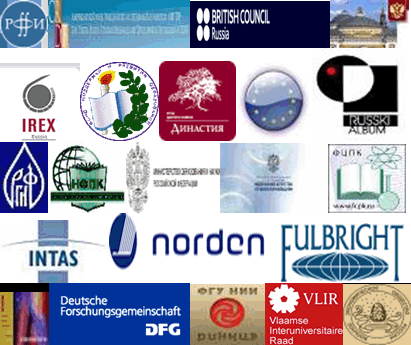 КОНКУРСЫ РОССИЙСКИХ И МЕЖДУНАРОДНЫХ ФОНДОВ И ПРОГРАММ